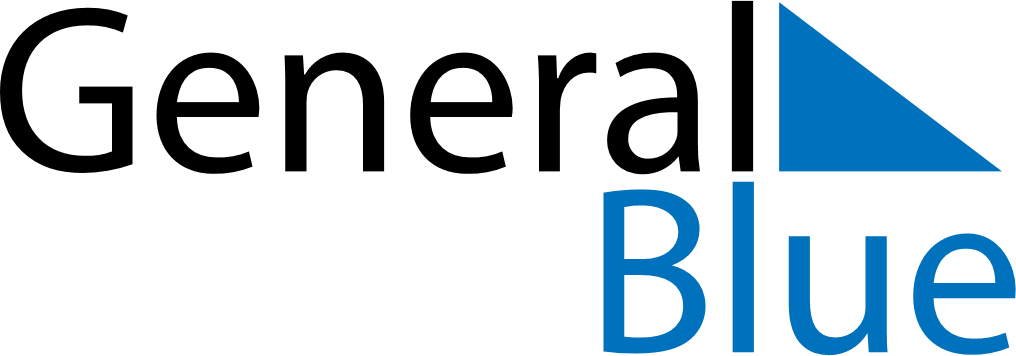 August 2022August 2022August 2022AnguillaAnguillaMONTUEWEDTHUFRISATSUN1234567August MondayAugust ThursdayConstitution Day8910111213141516171819202122232425262728293031